Зиновьева Елена Алексеевна родилась в г. Свердловске в 1960 г.
Образование: высшее, Уральский государственный университет им. А. М. Горького, специальность "Прикладная математика"Общий стаж – 32 года, педагогический –27 лет. С 1983 по  1987 гг. работала в Уральском государственном лесотехническом институте.С 1987 года  по настоящее время работает  в УРФУ (УГТУ–УПИ):1987 – 1991 – кафедра вычислительной техники, старший преподаватель1991 – 2002 – Уральский региональный центр новых информационных технологий, старший преподаватель.2002 – 2014 – кафедра культурологи и дизайна, старший преподавательЗиновьева Е. А. имеет большой  практический опыт по дизайну и верстке газетных и журнальных изданий:2004-2010 гг. - дизайн и верстка журнала "Веста-Урал"2006-2006 гг. - дизайн и верстка рекламно-информационной газеты о недвижимости "Домовенок" 2007 -  дизайн и верстка книги "Край наш Шалинский" ( к 75-летию Шалинского района)2008-2011 гг. - дизайн и верстка журнала "Инновации и бизнес"2013-2014 гг. - верстка региональных разворотов (Екатеринбург, Челябинск, Курган) газеты "Российская кооперация"Зиновьева Е.А. имеет большой опыт работы в системе дополнительного профессионального образования:1990 г.  – по настоящее время  является старшим преподавателем  факультета повышения квалификации и профессиональной подготовки УрФУ;1998 – 2006 гг. – работа в Учебно-научном Центре Инновационного Бизнеса в качестве преподавателя курсов и специалиста по компьютерной графике и издательским компьютерным технологиям;2007 – 2008 гг. – проведение семинаров по компьютерной верстке в Учебном центре Уральского отделения Российской Ассоциации по связям с общественностью для дизайнеров-верстальщиков региональных газетных изданий.В настоящее время Зиновьева Е.А.  ведет следующие дисциплины для студентов специалитета, бакалавриата и магистратуры кафедрф культурологии дизайна:«Компьютерные технологии в дизайне»Основные теоретические сведения. Направления использования графических компьютерных технологий. Разновидности компьютерной графики. Векторные и растровые изображения, их основные параметры. Форматы графических изображений. Основы теории цвета.Пакеты векторной графики – CorelDraw, Adobe IllustratorРастровая графика. Пакет Adobe PhotoshopПодготовка Web-графики в программе Adobe ImageReadyСоздание интерактивных элементов и анимированной векторной графики в программе Adobe Flash«Компьютерное обеспечение дизайн-проектирования»Базовые понятия 3D-графикиТрехмерное компьютерное моделирование. Инструментальные средства пакета 3DS MaxИнструментальные средства пакета  AutoCad«Основы компьютерной верстки»Основные этапы подготовки публикацииОбщие сведения и сравнительный анализ программных средств, используемых в компьютерной версткеТребования к графическим изображениям, используемым в печатных изданияхПринципы верстки при подготовке печатных изданийОсновные возможности и инструментальные средства издательского пакета Adobe InDesignЭлектронные издания и программа Adobe AcrobatОсобенности верстки Web-документов. Этапы процесса разработки сайтаЗиновьева Е.А.  ведет активную работу по подготовке и совершенствованию ведомых дисциплин. Она является разработчиком модуля "Компьютерные технологии", в который входят рабочие программы. Ею разработаны рабочая программа модуля и рабочие программы всех читаемых в рамках модуля дисциплин. Разработаны конспекты лекций, методические указания к домашним работам, контрольные задания (тесты), вопросы к экзаменам и зачетам.Зиновьева является членом государственной аттестационной комиссии кафедры. Зиновьевой Е.А. разработаны  методические пособия по читаемым курсам, два из которых имеют регистрацию в ФГУП Информрегистр, о чем имеются  сертификаты (данная регистрация дает статус публикации ВАК):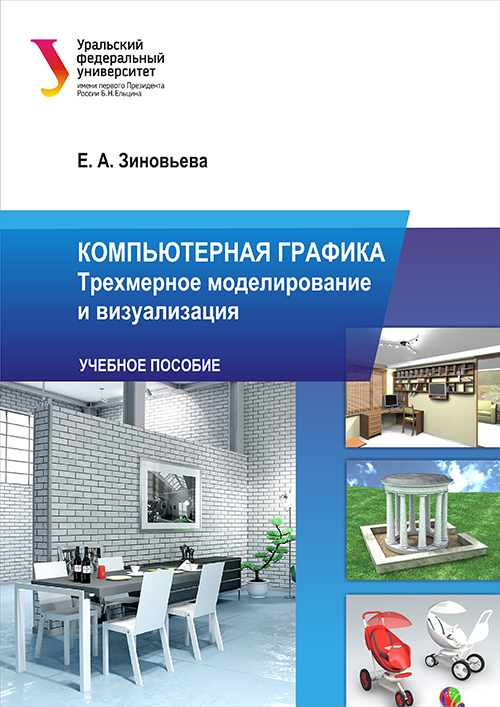 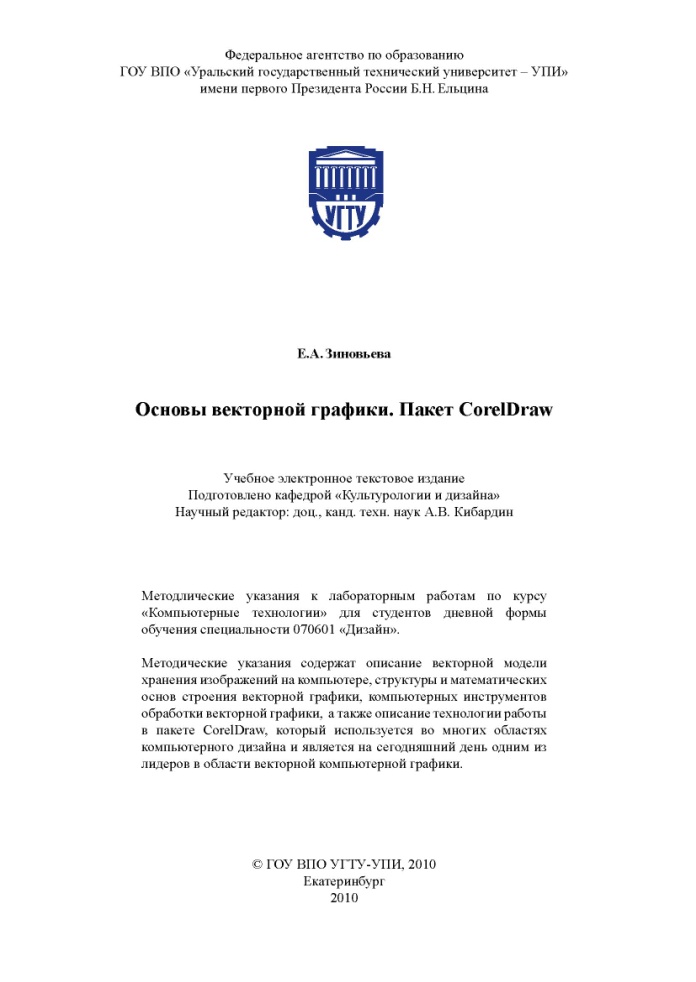 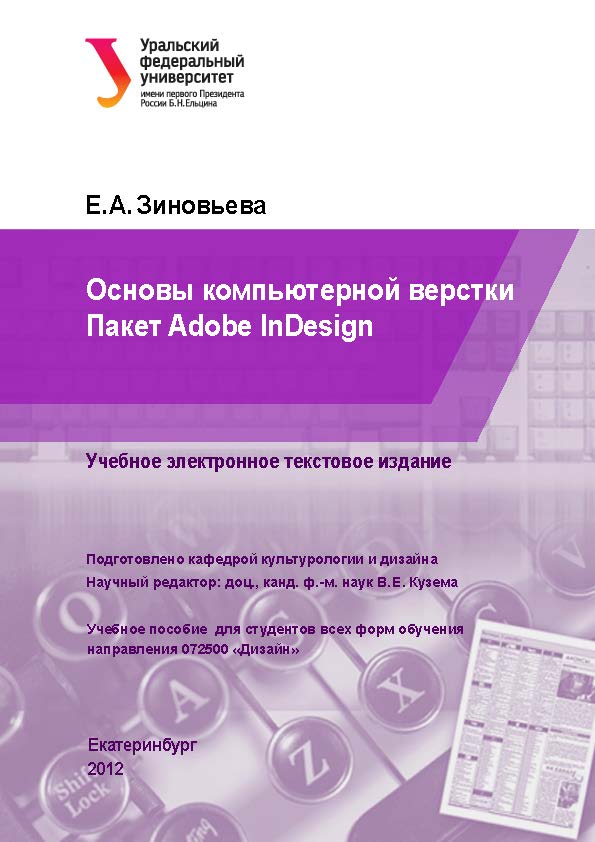 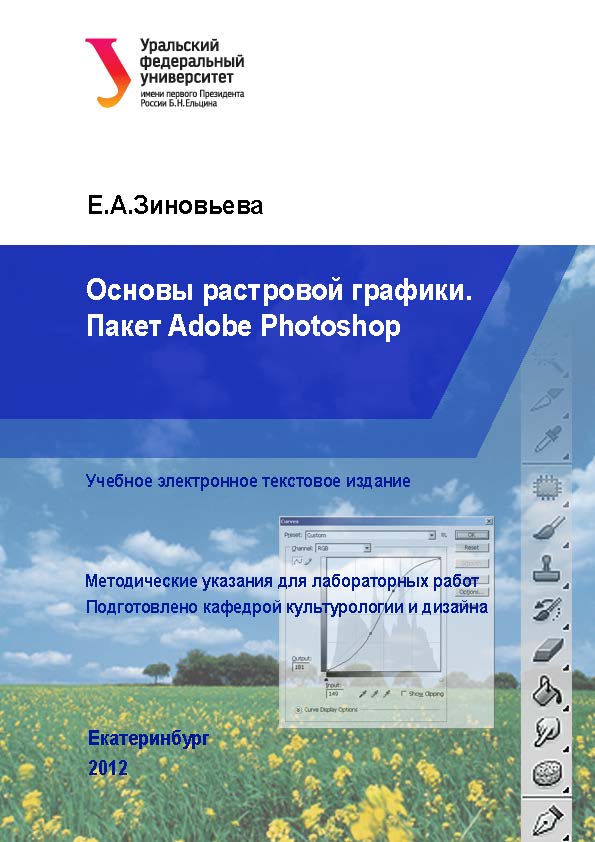 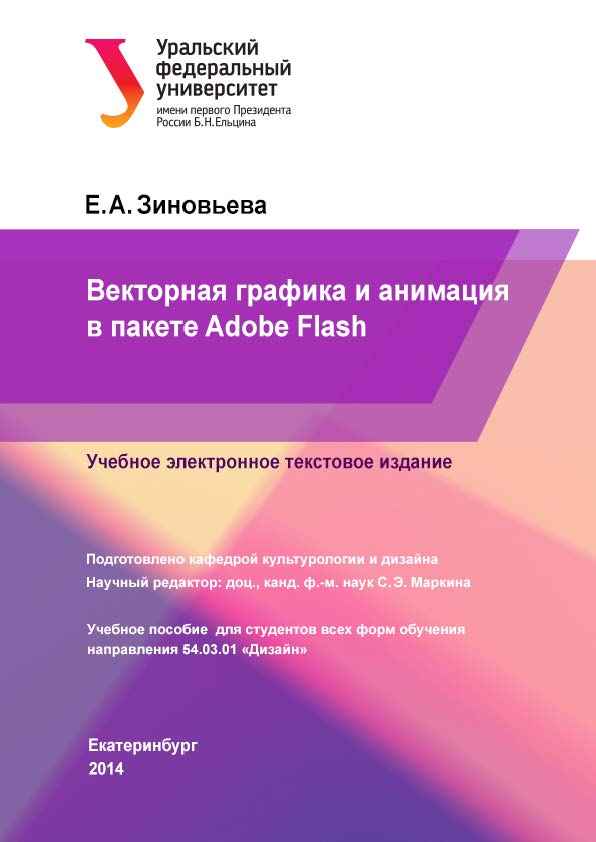 